Báo cáo Tỷ lệ an toàn tài chính và Báo cáo soát xét độc lậpCông ty Cổ phần Chứng khoán VinaCho giai đoạn 6 tháng kết thúc ngày 30 tháng 6 năm 2015Nội dung	 TrangBáo cáo của Ban Giám đốc	1Báo cáo soát xét độc lập	3Bảng tính vốn khả dụng	4Bảng tính giá trị rủi ro	7Bảng tổng hợp các chỉ tiêu rủi ro và vốn khả dụng	11Thuyết minh Báo cáo Tỷ lệ an toàn tài chính	12Báo cáo của Ban Giám đốc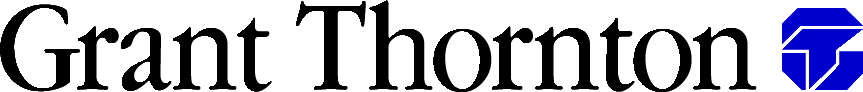 Ban Giám đốc đệ trình báo cáo này cùng với Báo cáo Tỷ lệ an toàn tài chính đã được kiểm toán (“Báo cáo”) của Công ty Cổ phần Chứng khoán Vina (“Công ty”) tại ngày 30 tháng 6 năm 2015 (“ngày báo cáo”).KiÓm to¸n Các báo cáo về Tỷ lệ an toàn tài chính tại ngày 30 tháng 6 năm 2015 đã được Công ty TNHH Grant Thornton (Việt Nam) soát xét.Sù kiÖn ph¸t sinh sau ngµy kÕt thóc sau niªn ®é Không có sự kiện nào đáng kể phát sinh sau ngày kết thúc niên độ tính đến ngày phát hành báo cáo này ảnh hưởng báo cáo tài chính cho giai đoạn sáu tháng kết thúc ngày 30 tháng 6 năm 2015.Héi ®ång Qu¶n trÞ, Ban Gi¸m ®èc vµ Ban KiÓm so¸tCác thành viên của Hội đồng Quản trị, Ban Giám đốc và Ban Kiểm Soát tại ngày lập báo cáo này gồm:B¸o c¸o của Ban Gi¸m ®ècBan Giám đốc chịu trách nhiệm đảm bảo rằng:Báo cáo Tỷ lệ an toàn tài chính tại ngày báo cáo đã được soạn thảo trên cơ sở số liệu được cập nhật tại ngày lập báo cáo và theo đúng các quy định tại Thông tư 226/2010/TT – BTC ngày 31 tháng 12 năm 2010 và Thông tư 165/2012/TT – BTC ngày 9 tháng 10 năm 2012, sửa đổi và bổ sung Thông tư 226/2010/TT – BTC của Bộ Tài chính quy định về chỉ tiêu an toàn tài chính và biện pháp xử lý đối với các tổ chức kinh doanh chứng khoán không đáp ứng các chỉ tiêu về an toàn tài chính.Đối với những vấn đề có thể ảnh hưởng đến tình hình tài chính của Công ty phát sinh sau ngày lập báo cáo này, chúng tôi sẽ cập nhật trong kỳ báo cáo tiếp theo.Chúng tôi xin hoàn toàn chịu trách nhiệm trước pháp luật về tính chính xác và trung thực của nội dung báo cáo.Thay mặt Ban Giám đốc,Thành phố Hồ Chí Minh, Việt Ngày:  6 tháng 8 năm 2015Báo cáo soát xét độc lậpcho Báo cáo Tỷ lệ an toàn tài chính của Công ty Cổ phần chứng khoán Vina tại ngày 30 tháng 6 năm 2015Số: 15-21-009 - CARKÝnh göi Héi ®ång qu¶n trÞ C«ng ty cæ phÇn chøng kho¸n VinaChúng tôi đã soát xét Báo cáo Tỷ lệ an toàn tài chính của Công ty cổ phần Chứng khoán Vina (“Công ty”) tại ngày 30 tháng 6 năm 2015, được lập theo các quy định tại Thông tư 226/2010/TT – BTC ngày 31 tháng 12 năm 2010 và Thông tư 165/2012/TT – BTC ngày 9 tháng 10 năm 2012, sửa đổi và bổ sung cho Thông tư 226/2010/TT – BTC của Bộ Tài chính cho mục đích báo cáo cho Ủy Ban Chứng Khoán Việt Nam, cùng với tóm tắt các chính sách kế toán chủ yếu và các thuyết minh tương ứng, được trình bày từ trang 5 đến trang 18.Tr¸ch nhiÖm của Ban Gi¸m ®ècBan Giám đốc Công ty chịu trách nhiệm về việc lập và trình bày trung thực và hợp lý báo cáo o Tỷ lệ an toàn tài chính của Công ty theo các Chuẩn mực Kế toán, Chế độ Kế toán Doanh nghiệp Việt Nam và các quy định pháp lý có liên quan đến việc lập và trình bày báo cáo tài chính và chịu trách nhiệm về kiểm soát nội bộ mà Ban Giám đốc xác định là cần thiết để đảm bảo cho việc lập và trình bày báo cáo tài chính không chứa đựng các sai sót trọng yếu do gian lận hoặc nhầm lẫn.Tr¸ch nhiÖm của kiÓm to¸n viªnTrách nhiệm của chúng tôi là đưa ra báo cáo soát xét về Báo cáo Tỷ lệ an toàn tài chính dựa trên công việc soát xét của chúng tôi. Chúng tôi đã thực hiện việc soát xét theo quy định của Chuẩn mực Kiểm toán Việt Nam số 910 - Công tác soát xét báo cáo tài chính. Chuẩn mực này yêu cầu chúng tôi thực hiện công việc soát xét để có được sự đảm bảo hợp lý rằng Báo cáo Tỷ lệ an toàn tài chính không chứa đựng các sai sót trọng yếu. Công tác soát xét bao gồm chủ yếu là việc trao đổi với nhân sự của Công ty và áp dụng các thủ tục phân tích trên những thông tin tài chính và vì vậy công tác này cung cấp một mức độ đảm bảo thấp hơn công tác kiểm toán. Chúng tôi đã không thực hiện công việc kiểm toán do đó chúng tôi không đưa ra ý kiến kiểm toán.ý kiÕnTrên cơ sở soát xét của chúng tôi, chúng tôi nhận thấy rằng không có sự kiện nào để chúng tôi cho rằng Báo cáo Tỷ lệ an toàn tài chính của Công ty cổ phần Chứng khoán Vina tại ngày 30 tháng 6 năm 2015 không phản ánh trung thực và hợp lý trên khía cạnh trọng yếu và phù hợp với các quy định của Thông tư 226/2010/TT –BTC ngày 31 tháng 12 năm 2010 và Thông tư 165/2012/TT – BTC  ngày 9 tháng 10 năm 2012, quy định về các chỉ tiêu an toàn tài chính và biện pháp xử lý đối với các tổ chức kinh doanh chứng khoán không đáp ứng các chỉ tiêu về an toàn tài chính.CÔNG TY TNHH GRANT THORNTON (VIỆT NAM)_____________________________		______________________________Alan Villasanta Dy	Nguyễn Đào Thanh ThảoPhó Tổng Giám đốc	Kiểm toán viênGiấy chứng nhận đăng ký hành nghề kiểm toán	Giấy chứng nhận đăng ký hành nghề kiểm toán Số. 2229-2014-068-1                                          	Số. 1903-2014-068-1Thành phố Hồ Chí Minh, Việt NamNgày : 6 tháng 8 năm 2015Bảng tính vốn khả dụngNgày: 6 tháng 8 năm 2015Bảng tính giá trị rủi roNgày: 6 tháng 8 năm 2015Bảng tổng hợp các chỉ tiêu rủi ro và vốn khả dụngNgày: 6 tháng 8 năm 2015Thuyết minh Báo cáo Tỷ lệ an toàn tài chính§Æc ®iÓm ho¹t ®éngCông ty Cổ phần Chứng khoán Vina (“Công ty”) được thành lập tại nước CHXHCN Việt Nam vào năm 2006 dưới hình thức công ty cổ phần với 5 cổ đông sáng lập theo Giấy phép đăng ký kinh doanh số 0103015219 do Sở Kế hoạch và Đầu tư thành phố Hà Nội cấp ngày 26 tháng 12 năm 2006.  Giấy phép hoạt động kinh doanh chứng khoán số 50/UBCK – GPHNKD ngày 29 tháng 12 năm 2006 và các giấy phép sửa đổi sau đó do Ủy ban Chứng khoán Nhà nước Việt Nam cấp.Hiện nay, hoạt động chủ yếu của Công ty bao gồm:Môi giới chứng khoánTư vấn đầu tư chứng khoánTư vấn tài chínhLưu k‎ý chứng khoánHiện tại Công ty có trụ sở chính tại 120 Pasteur, Quận 1, Thành phố Hồ Chí Minh và văn phòng đại diện tại tầng 5, số 41A Lý Thái Tổ, Quận Hoàn Kiếm, Hà Nội.Tại ngày 30 tháng 6 năm 2014, Công ty có 23 nhân viên (tại ngày 31 tháng 12 năm 2014: 22 nhân viên).C¬ së lËp B¸o c¸o Tû lÖ an toµn tµi chÝnhÁp dụng các quy địnhBáo cáo Tỷ lệ an toàn tài chính đã được lập theo đúng các quy định tại Thông tư 226/2010/TT – BTC ngày 31 tháng 12 năm 2010 và Thông tư 165/2012/TT – BTC ngày 9 tháng 10 năm 2012 của Bộ Tài chính quy định về các tỷ lệ an toàn tài chính và biện pháp xử lý đối với các tổ chức kinh doanh chứng khoán không đáp ứng các chỉ tiêu về an toàn tài chính. Báo cáo Tỷ lệ an toàn tài chính được lập trên cơ sở dữ liệu tài chính Công ty tại ngày 30 tháng 6 năm 2015và cho giai đoạn tài chính kết thúc cùng ngày. Báo cáo này cần được đọc đồng thời với báo cáo tài chính của Công ty cho 6 tháng kết thúc ngày 30 tháng 6 năm 2014.Đơn vị tiền tệBáo cáo Tỷ lệ an toàn tài chính của Công ty được lập bằng tiền Đồng Việt Nam (VNĐ)C¸c chÝnh s¸ch lËp b¸o c¸o Tû lÖ an toµn tµi chÝnh chủ yÕu 3.1	Tỷ lệ vốn khả dụngTỷ lệ vốn khả dụng của Công ty được xác định theo công thức quy định trong Thông tư số 226/2010/TT-BTC như sau:Trong đó, tổng giá trị rủi ro là tổng các giá trị rủi ro thị trường, giá trị rủi ro thanh toán và giá trị rủi ro hoạt động.3.2	Vốn khả dụngVốn khả dụng là vốn chủ sở hữu có thể chuyển đổi thành tiền trong vòng 90 ngày. Theo quy định trong Thông tư số 226/2010/TT-BTC, vốn khả dụng của Công ty được xác định bằng tổng vốn chủ sở hữu, trong đó chỉ tiêu lợi nhuận lũy kế hoặc lợi nhuận chưa phân phối được cộng lại với số dư các tài khoản dự phòng trên bảng cân đối kế toán tại ngày lập báo cáo. Vốn khả dụng của Công ty được điều chỉnh tăng thêm bởi các khoản mục sau:50% phần giá trị tăng thêm của tài sản cố định được định giá lại theo quy định của pháp luật;Giá trị của các khoản nợ có thời hạn ban đầu là năm (05) năm của Công ty có thể chuyển đổi thành vốn chủ sở hữu; Các khoản nợ có thời hạn ban đầu trên mười (10) năm đã đăng ký bổ sung vào vốn khả dụng với Ủy Ban Chứng Khoán Nhà Nước; vàToàn bộ phần giá trị tăng thêm của các khoản đầu tư không bao gồm các chứng khoán được phát hành bởi các tổ chức có quan hệ với Công ty cũng như các chứng khoán có thời gian bị hạn chế chuyển nhượng còn lại trên 90 ngày kể từ ngày lập báo cáo tỷ lệ an toàn tài chính (báo cáo tỷ lệ vốn khả dụng). Tổng giá trị các khoản được sử dụng để bổ sung vốn khả dụng tối đa bằng 50% phần vốn chủ sở hữu. Đối với các khoản nợ có thể chuyển đổi thành vốn chủ sở hữu và các khoản nợ đã đăng ký bổ sung vào vốn khả dụng với Ủy ban Chứng khoán Nhà nước, Công ty khấu trừ 20% giá trị ban đầu mỗi năm trong thời gian năm (05) năm cuối cùng trước khi đến hạn thanh toán/chuyển đổi thành cổ phiếu phổ thông và khấu trừ 25% giá trị còn lại mỗi quý trong thời hạn bốn (04) quý cuối cùng trước khi đến hạn thanh toán/chuyển đổi thành cổ phiếu phổ thông.Vốn khả dụng của Công ty được điều chỉnh giảm bởi giá trị của các khoản mục sau:Vốn cổ phần ưu đãi hoàn lại và cổ phiếu quỹ (nếu có);Toàn bộ phần giá trị giảm đi của tài sản cố định được định giá lại theo quy định của pháp luật;Toàn bộ phần giá trị giảm đi của các khoản đầu tư không bao gồm các chứng khoán được phát hành bởi các tổ chức có quan hệ với Công ty và chứng khoán có thời gian bị hạn chế chuyển nhượng còn lại trên 90 ngày kể từ ngày lập báo cáo tỷ lệ an toàn tài chính (báo cáo tỷ lệ vốn khả dụng) trên cơ sở chênh lệch giữa giá gốc so với giá thị trường xác định theo quy định tại Thông tư 226;Các tài sản dài hạn và tài sản ngắn hạn có thời hạn thu hồi hoặc thời hạn thanh toán còn lại trên 90 ngày, trừ các khoản:Các tài sản đã xác định rủi ro thị trường;Dự phòng giảm giá đầu tư;Dự phòng phải thu khó đòi;Tiền gửi của khách hàng về giao dịch chứng khoán;Tiền gửi của khách hàng về thanh toán bù trừ các giao dịch chứng khoán.Các khoản ngoại trừ trên báo cáo tài chính đã được kiểm toán (nếu có).Khi xác định phần giảm trừ khỏi vốn khả dụng, Công ty điều chỉnh giảm bớt phần giá trị giảm trừ một khoản bằng giá trị nhỏ nhất giữa giá trị thị trường của tài sản, giá trị sổ sách và giá trị còn lại sau khi trừ các nghĩa vụ đối với tài sản được dùng làm tài sản bảo đảm cho các nghĩa vụ của Công ty hoặc cho bên thứ ba; và giá trị nhỏ nhất giữa giá trị thị trường và giá trị sổ sách của tài sản đối với tài sản được bảo đảm bằng tài sản của khách hàng.3.3	Giá trị rủi ro thị trườngGiá trị rủi ro thị trường là giá trị tương ứng với mức độ tổn thất có thể xảy ra khi giá thị trường của tài sản đang sở hữu biến động theo chiều hướng bất lợi. Giá trị rủi ro thị trường được xác định khi kết thúc ngày giao dịch theo công thức sau:Giá trị rủi ro thị trường = Vị thế ròng x Giá tài sản x Hệ số rủi ro thị trườngRủi ro thị trường được xác định đối với các tài sản sau:Chứng khoán trên tài khoản tự doanh (đối với công ty chứng khoán có nghiệp vụ tự doanh), tài khoản giao dịch chứng khoán (đối với công ty quản lý quỹ, công ty chứng khoán không có nghiệp vụ tự doanh), kể cả số chứng khoán trong quá trình nhận chuyển giao từ bên bán; Chứng khoán nhận hỗ trợ từ các cá nhân, tổ chức khác theo quy định của pháp luật, bao gồm chứng khoán đi vay cho bản thân tổ chức kinh doanh chứng khoán, chứng khoán đi vay thay mặt cho các cá nhân, tổ chức khác; Chứng khoán của khách hàng mà tổ chức kinh doanh chứng khoán nhận làm tài sản bảo đảm, sau đó được tổ chức kinh doanh chứng khoán sử dụng, hoặc tái cầm cố, ký quỹ hoặc cho một bên thứ ba vay phù hợp với quy định của pháp luật;Tiền, các khoản tương đương tiền, công cụ chuyển nhượng, các loại giấy tờ có giá thuộc sở hữu của tổ chức kinh doanh chứng khoán;Chứng khoán mà tổ chức kinh doanh chứng khoán bảo lãnh phát hành theo hình thức cam kết chắc chắn chưa phân phối và chưa nhận thanh toán đầy đủ trong thời gian bảo lãnh phát hành.Các tài sản không được xác định giá trị rủi ro thị trường bao gồm:Cổ phiếu quỹ;Chứng khoán phát hành bởi các tổ chức có quan hệ với Công ty trong các trường hợp dưới đây:1.      Là công ty mẹ, công ty con, công ty liên doanh, công ty liên kết của Công ty;2.      Là công ty con, công ty liên doanh, công ty liên kết của công ty mẹ của Công ty.Chứng khoán có thời gian bị hạn chế chuyển nhượng còn lại, trên chín mươi (90) ngày, kể từ ngày tính toán;Trái phiếu, các công cụ nợ, giấy tờ có giá trên thị trường tiền tệ đã đáo hạn.3.3.1 	Hệ số rủi ro thị trườngHệ số rủi ro thị trường được xác định cho từng khoản mục tài sản theo quy định trong Thông tư số 226/2010/TT-BTC.3.3.2 	Giá tài sảna. Tiền và các khoản tương đương tiền, công cụ thị trường tiền tệGiá trị của tiền bằng VNĐ là số dư tài khoản tại ngày báo cáo.Giá trị của ngoại tệ là giá trị quy đổi ra VNĐ theo tỷ giá công bố bởi các tổ chức tín dụng (“TCTD”) được phép kinh doanh ngoại hối tại ngày báo cáo.Giá trị của tiền gởi kỳ hạn là giá trị tiền gửi cộng lãi chưa được thanh toán tới ngày báo cáo.b. Cổ phiếu Giá trị của cổ phiếu niêm yết là giá đóng cửa tại ngày giao dịch gần nhất đối với cổ phiếu niêm yết trên Sở Giao dịch Chứng khoán Hồ Chí Minh và giá giao dịch bình quân của ngày giao dịch gần nhất đối với cổ phiếu niêm yết trên Sở Giao dịch Chứng khoán Hà Nội. Giá trị của cổ phiếu của Công ty đại chúng đăng ký giao dịch trên UpCom là giá giao dịch bình quân của ngày giao dịch gần nhất ngày báo cáo. Trường hợp cổ phiếu niêm yết hoặc cổ phiếu đăng ký giao dịch trên sàn UpCom không có giao dịch trong vòng nhiều hơn hai (02) tuần tính đến ngày tính toán, hoặc cổ phiếu bị đình chỉ giao dịch, hủy niêm yết hoặc hủy đăng ký giao dịch, giá trị của cổ phiếu là giá trị lớn nhất trong các giá trị sau: Giá trị sổ sách; Giá mua; Giá theo phương pháp nội bộ của Công ty.Giá trị của cổ phiếu đã đăng ký, lưu ký nhưng chưa niêm yết, chưa đăng ký giao dịch là giá trị trung bình dựa trên báo giá của tối thiểu ba (03) công ty chứng khoán không liên quan đến Công ty tại ngày giao dịch gần nhất trước thời điểm tính toán. Trường hợp cổ phiếu không có đủ báo giá từ tối thiểu ba (03) công ty chứng khoán, giá trị của cổ phiếu là giá trị lớn nhất trong các giá trị sau: Giá từ các báo giá; Giá của kỳ báo cáo gần nhất; Giá trị sổ sách; Giá mua; Giá theo đánh giá nội bộ của Công ty.Các khoản cổ tức, trái tức, giá trị quyền ưu đãi của chứng khoán (nếu có) hoặc lãi cho vay của tiền gửi, các khoản tương đương tiền, công cụ chuyển nhượng, giấy tờ có giá được điều chỉnh tăng thêm vào giá trị tài sản khi xác định giá trị rủi ro thị trường.3.3.3 	Giá trị rủi ro thị trường tăng thêm Giá trị rủi ro thị trường của các tài sản sẽ được điều chỉnh tăng thêm trong trường hợp Công ty đầu tư quá nhiều vào tài sản đó, ngoại trừ chứng khoán đang trong thời gian bảo lãnh phát hành theo hình thức cam kết chắc chắn, trái phiếu Chính phủ, trái phiếu được Chính phủ bảo lãnh. Giá trị rủi ro được điều chỉnh tăng theo nguyên tắc sau:Tăng thêm 10% trong trường hợp giá trị của khoản đầu tư này chiếm từ 10% tới 15% Vốn chủ sở hữu của Công ty;Tăng thêm 20% trong trường hợp giá trị của khoản đầu tư này chiếm từ 15% tới 25% Vốn chủ sở hữu của Công ty;Tăng thêm 30% trong trường hợp giá trị của khoản đầu tư này chiếm từ 25% trở lên Vốn chủ sở hữu của Công ty.3.4	Giá trị rủi ro thanh toánGiá trị rủi ro thanh toán là giá trị tương ứng với mức độ tổn thất có thể xảy ra khi đối tác không thể thanh toán đúng hạn hoặc chuyển giao tài sản đúng hạn như cam kết. Giá trị rủi ro thanh toán được xác định khi kết thúc ngày giao dịch của các hợp đồng, giao dịch như sau:Đối với các hợp đồng tiền gửi có kỳ hạn tại các tổ chức tín dụng, các khoản cho vay đối với các tổ chức, cá nhân khác; hợp đồng vay, mượn chứng khoán phù hợp với quy định của pháp luật; hợp đồng bán có cam kết mua lại chứng khoán phù hợp với quy định của pháp luật; hợp đồng mua có cam kết bán lại chứng khoán phù hợp với quy định của pháp luật; hợp đồng cho vay mua ký quỹ chứng khoán phù hợp với quy định của pháp luật, giá trị rủi ro thanh toán trước thời hạn nhận chuyển giao chứng khoán, tiền và thanh lý hợp đồng, được xác định như sau: Đối với các hợp đồng bảo lãnh phát hành ký với các tổ chức khác trong tổ hợp bảo lãnh phát hành theo hình thức cam kết chắc chắn mà tổ chức kinh doanh chứng khoán là tổ chức bảo lãnh phát hành chính, giá trị rủi ro thanh toán được xác định bằng 30% giá trị còn lại của các hợp đồng bảo lãnh phát hành chưa được thanh toán;Đối với các khoản phải thu đã quá hạn, kể cả trái phiếu đáo hạn, các giấy tờ có giá, công cụ nợ đã đáo hạn mà chưa được thanh toán, các khoản phải thu của tổ chức kinh doanh chứng khoán, các khoản phải thu cho khách hàng trong hoạt động môi giới bán chứng khoán; tài sản quá thời hạn chuyển giao, kể cả chứng khoán trong hoạt động kinh doanh của tổ chức kinh doanh chứng khoán, chứng khoán của khách hàng trong hoạt động môi giới chứng khoán, kể cả chứng khoán, tiền chưa nhận được từ các giao dịch, hợp đồng đã đáo hạn của các hợp đồng ở trường hợp thứ nhất, giá trị rủi ro thanh toán được xác định theo nguyên tắc sau:3.4.1	Hệ số rủi ro thanh toán Hệ số rủi ro thanh toán được xác định theo đối tác và theo thời gian quá hạn theo quy định của Thông tư số 226/2010/TT-BTC.Thời hạn thanh toán/nhận chuyển giao chứng khoán là T+3 (đối với cổ phiếu niêm yết), T+1 (đối với trái phiếu niêm yết); hoặc T+n (đối với các giao dịch thỏa thuận ngoài hệ thống giao dịch trong n ngày theo thỏa thuận của hai bên).3.4.2	Giá trị tài sản tiềm ẩn rủi ro thanh toána. Các giao dịch mua, bán chứng khoán cho khách hàng hoặc cho Công ty Giá trị tài sản tiềm ẩn rủi ro thanh toán là giá trị thị trường của hợp đồng tính theo nguyên tắc như sau:Giá trị tài sản tiềm ẩn rủi ro thanh toán trong hoạt động vay; cho vay chứng khoán; giao dịch ký quỹ; giao dịch mua bán lại; giao dịch cho vay mua chứng khoán ký quỹ; giao dịch bán có cam kết mua lại; giao dịch mua có cam kết bán lại; vay; cho vay chứng khoán: Số dư nợ là giá trị khoản vay, lãi vay và các loại phí.Giá trị tài sản đảm bảo được xác định theo giá trị thị trường. Trong trường hợp tài sản bảo đảm của khách hàng không có giá tham khảo theo thị trường thì được xác định theo đánh giá nội bộ của Công ty.Giá trị của các tài sản được xác định theo mục 3.3.2. Giá trị tài sản tiềm ẩn rủi ro trong hoạt động giao dịch chứng khoánb. Các khoản phải thu, trái phiếu đã đáo hạn, các công cụ nợ đã đáo hạnGiá trị tài sản tiềm ẩn rủi ro thanh toán là giá trị khoản phải thu tính theo mệnh giá, cộng thêm các khoản lãi chưa được thanh toán, chi phí có liên quan và trừ đi khoản thanh toán đã thực nhận trước đó (nếu có).3.4.3	Giảm trừ giá trị tài sản tiềm ẩn rủi ro thanh toánCông ty điều chỉnh giảm trừ phần giá trị tài sản bảo đảm của đối tác, khách hàng khi xác định giá trị tài sản tiềm ẩn rủi ro thanh toán trong trường hợp các hợp đồng, giao dịch này đáp ứng đầy đủ các điều kiện sau:Đối tác, khách hàng có tài sản bảo đảm thực hiện nghĩa vụ của mình và tài sản bảo đảm là tiền, các khoản tương đương tiền, giấy tờ có giá, công cụ chuyển nhượng trên thị trường tiền tệ, chứng khoán niêm yết, đăng ký giao dịch trên Sở Giao dịch Chứng khoán, trái phiếu Chính phủ, trái phiếu được Bộ Tài chính bảo lãnh phát hành;Công ty có quyền định đoạt, quản lý, sử dụng, chuyển nhượng tài sản bảo đảm trong trường hợp đối tác không thực hiện nghĩa vụ thanh toán đầy đủ và đúng thời hạn đã thoả thuận tại các hợp đồng.Giá trị tài sản giảm trừ được xác định như sau:Giá trị tài sản đảm bảo = Khối lượng tài sản x Giá tài sản x (1 – Hệ số rủi ro thị trường)3.4.4	Tăng thêm giá trị rủi ro thanh toánGiá trị rủi ro thanh toán phải được điều chỉnh tăng thêm trong các trường hợp sau:Tăng thêm 10% trong trường hợp giá trị khoản cho vay đối với một tổ chức, cá nhân và nhóm tổ chức, cá nhân liên quan (nếu có), chiếm từ 10% tới 15% Vốn chủ sở hữu của Công ty;Tăng thêm 20% trong trường hợp giá trị khoản cho vay đối với một tổ chức, cá nhân và nhóm tổ chức, cá nhân liên quan (nếu có), chiếm từ 15% tới 25% Vốn chủ sở hữu của Công ty;Tăng thêm 30% trong trường hợp giá trị khoản cho vay đối với một tổ chức, cá nhân và nhóm tổ chức, cá nhân liên quan (nếu có), hoặc một cá nhân và các bên liên quan tới cá nhân đó (nếu có), chiếm từ 25% Vốn chủ sở hữu của Công ty trở lên. 3.4.5	Bù trừ song phương giá trị tài sản tiềm ẩn rủi ro thanh toánGiá trị tài sản tiềm ẩn rủi ro thanh toán được bù trừ song phương khi:Rủi ro thanh toán liên quan tới cùng một đối tác;Rủi ro thanh toán phát sinh đối với cùng một loại hình giao dịch;Việc bù trừ ròng song phương đã được các bên thống nhất trước bằng văn bản.Thời hạn thanh toán/nhận chuyển giao chứng khoán là T+3 (đối với cổ phiếu niêm yết), T+1 (đối với trái phiếu niêm yết); hoặc T+n (đối với các giao dịch thỏa thuận ngoài hệ thống giao dịch trong n ngày theo thỏa thuận của hai bên).3.5	Giá trị rủi ro hoạt độngGiá trị rủi ro hoạt động là giá trị tương ứng với mức độ tổn thất có thể xảy ra do lỗi kỹ thuật, lỗi hệ thống và quy trình nghiệp vụ, lỗi con người trong quá trình tác nghiệp, hoặc do thiếu vốn kinh doanh phát sinh từ các khoản chi phí, lỗ từ hoạt động đầu tư, hoặc do các nguyên nhân khách quan khác. Giá trị rủi ro hoạt động của Công ty được xác định bằng 25% chi phí duy trì hoạt động của Công ty trong vòng mười hai (12) tháng liền kề tính tới tháng gần nhất, hoặc 20% Vốn pháp định theo quy định của pháp luật, tuỳ thuộc vào giá trị nào lớn hơn.Chi phí duy trì hoạt động của Công ty được xác định bằng tổng chi phí phát sinh trong kỳ, trừ đi: chi phí khấu hao; dự phòng giảm giá đầu tư ngắn hạn; dự phòng giảm giá đầu tư dài hạn; dự phòng phải thu khó đòi.TênChức vụBổ nhiệmMiễn nhiệmHội đồng Quản trịHorst Joachim Franz GeickeChủ tịch11 tháng 4 năm 2013Adrian Francis Cundy Thành viên16 tháng 12 năm 2010Hồ NhânThành viên11 tháng 4 năm 2013Ban Giám đốcHorst Joachim Franz GeickeGiám đốc điều hành18 tháng 5 năm 2012Lâm Thị Tố NgaTổng Giám đốc1 tháng 7 năm 20097 tháng 5 năm 2015Đinh Văn SơnTổng Giám đốc7 tháng 5 năm 2015Ban Kiểm soátĐặng Xuân CảnhTrưởng ban26 tháng 12 năm 2012Nguyễn Văn LamThành viên26 tháng 12 năm 2012Lê NếtThành viên26 tháng 12 năm 2012Hội đồng kiểm toánHorst Joachim Franz GeickeThành viên17 tháng 3 năm 2011Hội đồng lương thưởng Horst Joachim Franz GeickeChủ tịch17 tháng 3 năm 2011Kế toán trưởngKiểm soát nội bộTổng Giám đốcDương Hữu ChinhTrần Thị Thanh HươngĐinh Văn SơnVốn khả dụngKhoản giảm trừKhoản tăng thêmVNĐVNĐVNĐANGUỒN VỐN CHỦ SỞ HỮU1Vốn đầu tư của chủ sở hữu không  bao gồm cổ phần ưu đãi hoàn lại (nếu có)185.000.000.000 2Thặng dư vốn cổ phần, vốn khác không bao gồm cổ phần ưu đãi hoàn lại (nếu có)- 3Cổ phiếu quỹ- 4Quỹ dự trữ bổ sung vốn điều lệ (nếu có)- 5Quỹ đầu tư phát triển- 6Quỹ dự phòng tài chính254.998.000 7Quỹ khác thuộc vốn chủ sở hữu- 8Lợi nhuận luỹ kế và lợi nhuận chưa phân phối trước khi trích lập các khoản dự phòng theo quy định của pháp luật(169.157.118.111)9Chênh lệch đánh giá lại tài sản (50% tăng thêm hoặc 100% giảm đi)- 10Chênh lệch tỷ giá hối đoái- 11Lợi ích của cổ đông thiểu số- 12Các khoản nợ có thể chuyển đổi13Toàn bộ phần giảm đi hoặc tăng thêm của các chứng khoán 1ATỔNG NGUỒN VỐN16.097.879.889BTÀI SẢN NGẮN HẠN ITiền và các khoản tương đương tiềnIICác khoản đầu tư tài chính ngắn hạn-1Đầu tư ngắn hạn-Chứng khoán tiềm ẩn rủi ro thị trường theo quy định tại khoản 2 Điều 8-Thông tư 226/2010/TT - BTC -Chứng khoán bị giảm trừ khỏi vốn khả dụng theo quy định tại khoản 5 Điều 5 -Thông tư 226/2010/TT - BTC -2Dự phòng giảm giá đầu tư ngắn hạn-IIICác khoản phải thu ngắn hạn, kể cả phải thu từ hoạt động ủy thác1Phải thu của khách hàngPhải thu của khách hàng có thời hạn thanh toán còn lại từ 90 ngày trở xuống-Phải thu của khách hàng có thời hạn thanh toán còn lại trên 90 ngày-2Trả trước cho người bán-Vốn khả dụngVNĐ-3Phải thu nội bộ ngắn hạn-Phải thu nội bộ có thời hạn thanh toán còn lại từ 90 ngày trở xuống-Phải thu nội bộ có thời hạn thanh toán còn lại trên 90 ngày-4Phải thu hoạt động giao dịch chứng khoánPhải thu hoạt động giao dịch chứng khoán có thời hạn thanh toán còn lại từ 90 ngày trở xuống-Phải thu hoạt động giao dịch chứng khoán có thời hạn thanh toán còn lại trên 90 ngày-5Các khoản phải thu khácPhải thu khác có thời hạn thanh toán còn lại từ 90 ngày trở xuống-Phải thu khác có thời hạn thanh toán còn lại trên 90 ngày-6Dự phòng phải thu ngắn hạn khó đòi IVHàng tồn kho-VTài sản ngắn hạn khác1Chi phí trả trước ngắn hạn784,994,3162Thuế GTGT được khấu trừ-3Thuế và các khoản phải thu nhà nước-4Tài sản ngắn hạn khác-4.1Tạm ứng -Tạm ứng có thời hạn hoàn ứng còn lại từ 90 ngày trở xuống-Tạm ứng có thời hạn hoàn ứng còn lại trên 90 ngày-4.2Tài sản ngắn hạn khác-1BTỔNG TÀI SẢN NGẮN HẠN784,994,316CTÀI SẢN DÀI HẠN-ICác khoản phải thu dài hạn, kể cả phải thu từ hoạt động ủy thác-1Phải thu dài hạn của khách hàng-Phải thu dài hạn của khách hàng có thời hạn thanh toán còn lại từ 90 ngày trở xuống-Phải thu dài hạn của khách hàng có thời hạn thanh toán còn lại trên 90 ngày-2Vốn kinh doanh ở đơn vị trực thuộc-3Phải thu dài hạn nội bộ-Phải thu dài hạn nội bộ có thời hạn thanh toán còn lại từ 90 ngày trở xuống-Phải thu dài hạn nội bộ có thời hạn thanh toán còn lại trên 90 ngày-Vốn khả dụngVốn khả dụngKhoản giảm trừKhoản tăng thêmVNĐVNĐVNĐVNĐ44Phải thu dài hạn khácPhải thu dài hạn khácPhải thu dài hạn khác có thời hạn thanh toán còn lại từ 90 ngày trở xuốngPhải thu dài hạn khác có thời hạn thanh toán còn lại từ 90 ngày trở xuống-Phải thu dài hạn khác có thời hạn thanh toán còn lại trên 90 ngàyPhải thu dài hạn khác có thời hạn thanh toán còn lại trên 90 ngày-55Dự phòng nợ phải thu khó đòi dài hạnDự phòng nợ phải thu khó đòi dài hạnIIIITài sản cố địnhTài sản cố định  3.256.287.886IIIIIIBất động sản đầu tưBất động sản đầu tư-IVIVCác khoản đầu tư tài chính dài hạnCác khoản đầu tư tài chính dài hạn11Đầu tư vào công ty conĐầu tư vào công ty con-22Đầu tư vào công ty liên kết, liên doanhĐầu tư vào công ty liên kết, liên doanh-33Đầu tư chứng khoán dài hạnĐầu tư chứng khoán dài hạnChứng khoán tiềm ẩn rủi ro thị trường theo quy định tại khoản 2 Điều 8 -Thông tư 226/2010/TT – BTCChứng khoán tiềm ẩn rủi ro thị trường theo quy định tại khoản 2 Điều 8 -Thông tư 226/2010/TT – BTC-Chứng khoán bị giảm trừ khỏi vốn khả dụng theo quy định tại khoản 5 Điều 5 -Thông tư 226/2010/TT - BTC Chứng khoán bị giảm trừ khỏi vốn khả dụng theo quy định tại khoản 5 Điều 5 -Thông tư 226/2010/TT - BTC -44Đầu tư dài hạn khácĐầu tư dài hạn khác-55Dự phòng giảm giá đầu tư tài chính dài hạnDự phòng giảm giá đầu tư tài chính dài hạn-VTài sản dài hạn khácTài sản dài hạn khácTài sản dài hạn khác763.254.825763.254.825Các chỉ tiêu tài sản bị coi là khoản ngoại trừ tại báo cáo tài chính năm đã được kiểm toán mà không bị tính giảm trừ theo quy định tại Điều 5 của Thông tư 226/2010/TT – BTCCác chỉ tiêu tài sản bị coi là khoản ngoại trừ tại báo cáo tài chính năm đã được kiểm toán mà không bị tính giảm trừ theo quy định tại Điều 5 của Thông tư 226/2010/TT – BTCCác chỉ tiêu tài sản bị coi là khoản ngoại trừ tại báo cáo tài chính năm đã được kiểm toán mà không bị tính giảm trừ theo quy định tại Điều 5 của Thông tư 226/2010/TT – BTC--1CTỔNG TÀI SẢN DÀI HẠNTỔNG TÀI SẢN DÀI HẠNTỔNG TÀI SẢN DÀI HẠN4.019.542.7114.019.542.711VỐN KHẢ DỤNGVỐN KHẢ DỤNGVỐN KHẢ DỤNG11.293.342.86211.293.342.86211.293.342.86211.293.342.862Kế toán trưởngKiểm soát nội bộTổng Giám đốcDương Hữu ChinhTrần Thị Thanh HươngĐinh Văn SơnA. RỦI RO THỊ TRƯỜNGA. RỦI RO THỊ TRƯỜNGCác hạng mục đầu tưCác hạng mục đầu tưHệ số rủi roQuy mô rủi roGiá trị rủi ro VNĐI.Tiền và các khoản tương đương tiền, công cụ thị trường tiền tệI.Tiền và các khoản tương đương tiền, công cụ thị trường tiền tệ-1Tiền mặt (VNĐ)0%15.396.598.773-2Các khoản tương đương tiền, tiền gửi có kỳ hạn0%--3Giấy tờ có giá, công cụ chuyển nhượng trên thị trường tiền tệ, chứng chỉ tiền gửi0%--II.Trái phiếu Chính phủII.Trái phiếu Chính phủ4Trái phiếu Chính phủ không trả lãi0%--5Trái phiếu Chính phủ trả lãi suất cuống phiếu 0%--5.1Trái phiếu Chính phủ, Trái phiếu Chính phủ các nước thuộc khối OECD hoặc được bảo lãnh bởi Chính phủ hoặc Ngân hàng Trung ương của các nước thuộc khối này, Trái phiếu được phát hành bởi các tổ chức quốc tế IBRD, ADB, IADB, AFDB, EIB và EBRD3%--5.2Trái phiếu thành phố được Chính phủ, Bộ Tài chính bảo lãnh có thời gian đáo hạn còn lại dưới 1 năm;3%--5.2Trái phiếu thành phố được Chính phủ, Bộ Tài chính bảo lãnh có thời gian đáo hạn còn lại từ 1 tới 5 năm;4%--5.2Trái phiếu công trình được Chính phủ, Bộ Tài chính bảo lãnh có thời gian đáo hạn còn lại từ 5 năm trở lên;5%--III.Trái phiếu công tyIII.Trái phiếu công ty6.Trái phiếu niêm yết có thời gian đáo hạn còn lại dưới 1 năm, kể cả trái phiếu chuyển đổi8%--6.Trái phiếu niêm yết có thời gian đáo hạn từ 1 tới 5 năm, kể cả trái phiếu chuyển đổi 15%--6.Trái phiếu niêm yết có thời gian đáo hạn từ 5 năm trở lên, kể cả trái phiếu chuyển đổi20%--7.Trái phiếu không niêm yết có thời gian đáo hạn còn lại dưới 1 năm, kể cả trái phiếu chuyển đổi25%--7.Trái phiếu không niêm yết có thời gian đáo hạn từ 1 tới 5 năm, kể cả trái phiếu chuyển đổi 30%--7.Trái phiếu không niêm yết có thời gian đáo hạn từ 5 năm trở lên, kể cả trái phiếu chuyển đổi40%--IV.Cổ phiếuIV.Cổ phiếu8.Cổ phiếu phổ thông, cổ phiếu ưu đãi của các tổ chức niêm yết tại Sở Giao dịch Chứng khoán Hồ Chí Minh; chứng chỉ quỹ mở10%--9.Cổ phiếu phổ thông, cổ phiếu ưu đãi của các tổ chức niêm yết tại Sở Giao dịch Chứng khoán Hà Nội15%--10.Cổ phiếu phổ thông, cổ phiếu ưu đãi các công ty đại chúng chưa niêm yết, đăng ký giao dịch qua hệ thống UpCom 20%--11.Cổ phiếu phổ thông, cổ phiếu ưu đãi của các công ty đại chúng đã đăng ký lưu ký, nhưng chưa niêm yết hoặc đăng ký giao dịch; cổ phiếu đang trong đợt phát hành lần đầu (IPO)30%--12.Cổ phiếu của các công ty đại chúng khác50%--V. Chứng chỉ quỹ đầu tư chứng khoánV. Chứng chỉ quỹ đầu tư chứng khoán13.Quỹ đại chúng, bao gồm cả công ty đầu tư chứng khoán đại chúng10%--14Quỹ thành viên, công ty đầu tư chứng khoán riêng lẻ30%--VI. Chứng khoán bị hạn chế giao dịchVI. Chứng khoán bị hạn chế giao dịch15.Chứng khoán bị tạm ngừng giao dịch40%--16.Chứng khoán bị huỷ niêm yết, huỷ giao dịch50%--VII.Các tài sản khácVII.Các tài sản khác17.Cổ phần, phần vốn góp và các loại chứng khoán khác80%--18.Các tài sản đầu tư khác80%--VIII.Rủi ro tăng thêm (nếu có)VIII.Rủi ro tăng thêm (nếu có)Mã chứng khoánMức tăng thêm     Quy mô rủi roGiá trị rủi roKhông phù hợpKhông phù hợpKhông phù hợpKhông phù hợp ATỔNG GIÁ TRỊ RỦI RO THỊ TRƯỜNG-B.  RỦI RO THANH TOÁNB.  RỦI RO THANH TOÁNB.  RỦI RO THANH TOÁNB.  RỦI RO THANH TOÁNB.  RỦI RO THANH TOÁNB.  RỦI RO THANH TOÁNB.  RỦI RO THANH TOÁNB.  RỦI RO THANH TOÁNB.  RỦI RO THANH TOÁNB.  RỦI RO THANH TOÁNB.  RỦI RO THANH TOÁNB.  RỦI RO THANH TOÁNLoại hình giao dịchLoại hình giao dịchLoại hình giao dịchGiá trị rủi ro VNĐGiá trị rủi ro VNĐGiá trị rủi ro VNĐGiá trị rủi ro VNĐGiá trị rủi ro VNĐGiá trị rủi ro VNĐGiá trị rủi ro VNĐGiá trị rủi ro VNĐTổng giá trị rủi ro VNĐLoại hình giao dịchLoại hình giao dịchLoại hình giao dịch(1)(2)(3)(4)(4)(5)(6)(6)I.   Rủi ro trước thời hạn thanh toánI.   Rủi ro trước thời hạn thanh toánI.   Rủi ro trước thời hạn thanh toán1.Tiền gửi có kỳ hạn, các khoản tiền cho vay không có tài sản bảo đảm và các khoản phải thu từ hoạt động giao dịch và nghiệp vụ kinh doanh chứng khoán Tiền gửi có kỳ hạn, các khoản tiền cho vay không có tài sản bảo đảm và các khoản phải thu từ hoạt động giao dịch và nghiệp vụ kinh doanh chứng khoán ------6.507.9326.507.9326.507.9322.Cho vay chứng khoán/Các thỏa thuận kinh tế có cùng bản chấtCho vay chứng khoán/Các thỏa thuận kinh tế có cùng bản chất---------3.Vay chứng khoán/Các thỏa thuận kinh tế có cùng bản chấtVay chứng khoán/Các thỏa thuận kinh tế có cùng bản chất---------4.Hợp đồng mua chứng khoán có cam kết bán lại/Các thỏa thuận kinh tế có cùng bản chấtHợp đồng mua chứng khoán có cam kết bán lại/Các thỏa thuận kinh tế có cùng bản chất---------5.Hợp đồng bán chứng khoán có cam kết mua lại/Các thỏa thuận kinh tế có cùng bản chấtHợp đồng bán chứng khoán có cam kết mua lại/Các thỏa thuận kinh tế có cùng bản chất---------6.Hợp đồng cho vay mua ký quỹ (cho khách hàng vay mua chứng khoán)/Các thoả thuận kinh tế khác có cùng bản chất Hợp đồng cho vay mua ký quỹ (cho khách hàng vay mua chứng khoán)/Các thoả thuận kinh tế khác có cùng bản chất ---------II.   Rủi ro quá thời hạn thanh toánII.   Rủi ro quá thời hạn thanh toánII.   Rủi ro quá thời hạn thanh toánII.   Rủi ro quá thời hạn thanh toánII.   Rủi ro quá thời hạn thanh toánII.   Rủi ro quá thời hạn thanh toánII.   Rủi ro quá thời hạn thanh toánII.   Rủi ro quá thời hạn thanh toánII.   Rủi ro quá thời hạn thanh toánII.   Rủi ro quá thời hạn thanh toánII.   Rủi ro quá thời hạn thanh toánII.   Rủi ro quá thời hạn thanh toánThời gian quá hạnHệ số rủi roHệ số rủi roHệ số rủi roHệ số rủi roHệ số rủi roQuy mô rủi roQuy mô rủi roQuy mô rủi roGiá trị VNĐ rủi roGiá trị VNĐ rủi ro1.0-15 ngày sau thời hạn thanh toán, chuyển giao chứng khoán16%16%16%16%16%9.000.000  9.000.000  9.000.000  1.440.0001.440.0002.16 – 30 ngày sau thời hạn thanh toán, chuyển giao chứng khoán32%32%32%32%32% - - - - -3.31 – 60 ngày sau thời hạn thanh toán, chuyển giao chứng khoán48%48%48%48%48% - - - - -4.Từ 60 ngày trở đi100%100%100%100%100%88.20088.20088.20088.200 88.200 III.  Rủi  ro tăng thêm (nếu có)III.  Rủi  ro tăng thêm (nếu có)III.  Rủi  ro tăng thêm (nếu có)III.  Rủi  ro tăng thêm (nếu có)III.  Rủi  ro tăng thêm (nếu có)III.  Rủi  ro tăng thêm (nếu có)III.  Rủi  ro tăng thêm (nếu có)III.  Rủi  ro tăng thêm (nếu có)III.  Rủi  ro tăng thêm (nếu có)III.  Rủi  ro tăng thêm (nếu có)III.  Rủi  ro tăng thêm (nếu có)III.  Rủi  ro tăng thêm (nếu có)Chi tiết tới từng khoản vay, tới từng đối tácMức tăng thêm Mức tăng thêm Mức tăng thêm Mức tăng thêm Mức tăng thêm Quy mô rủi roQuy mô rủi roQuy mô rủi roGiá trị VNĐ rủi roGiá trị VNĐ rủi roKhông phù hợpKhông phù hợpKhông phù hợpKhông phù hợpKhông phù hợpKhông phù hợpKhông phù hợpKhông phù hợpKhông phù hợpKhông phù hợpKhông phù hợpB.  TỔNG GIÁ TRỊ RỦI RO THANH TOÁNB.  TỔNG GIÁ TRỊ RỦI RO THANH TOÁN8.036.1328.036.132C.RỦI RO HOẠT ĐỘNG (TÍNH TRONG VÒNG 12 THÁNG)C.RỦI RO HOẠT ĐỘNG (TÍNH TRONG VÒNG 12 THÁNG)C.RỦI RO HOẠT ĐỘNG (TÍNH TRONG VÒNG 12 THÁNG)Giá trị VNĐI.Tổng chi phí hoạt động phát sinh trong vòng 12 tháng18.787.985.479II.Các khoản giảm trừ II.1. Chi phí khấu hao867.818.977II.2. Dự phòng giảm giá đầu tư chứng khoán ngắn hạn-II.3. Dự phòng giảm giá đầu tư chứng khoán dài hạn-II.4. Dự phòng phải thu khó đòi-III.Tổng chi phí sau khi giảm trừ            17.920.166.502 IV.25% Tổng chi phí sau khi giảm trừ              4.480.041.626 V.20% Vốn pháp định của tổ chức kinh doanh chứng khoán              7.000.000.000 C.TỔNG GIÁ TRỊ RỦI RO HOẠT ĐỘNGC.TỔNG GIÁ TRỊ RỦI RO HOẠT ĐỘNG7.000.000.000D.TỔNG GIÁ TRỊ RỦI ROD.TỔNG GIÁ TRỊ RỦI RO7.008.036.132Kế toán trưởngKiểm soát nội bộTổng Giám đốcDương Hữu ChinhTrần Thị Thanh HươngĐinh Văn SơnNăm kết thúc ngày                30 tháng 6 năm 2015Giá trị rủi ro/ Vốn khả dụng
VNĐTổng giá trị rủi ro thị trường-Tổng giá trị rủi ro thanh toán                      8.036.132 Tổng giá trị rủi ro hoạt động               7.000.000.000 Tổng giá trị rủi ro               7.008.036.132 Vốn khả dụng             11.293.342.862 Tỷ lệ an toàn Vốn khả dụng161%Kế toán trưởngKiểm soát nội bộTổng Giám đốcDương Hữu ChinhTrần Thị Thanh HươngĐinh Văn SơnTỷ lệ vốn khả dụng=Vốn khả dụng x 100%Tổng giá trị rủi roGiá trị rủi ro thanh toán=Hệ số rủi ro thanh toán theo đối tácxGiá trị tài sản tiềm ẩn rủi ro thanh toánGiá trị rủi ro thanh toán=Hệ số rủi ro thanh toán theo thời gianxGiá trị tài sản tiềm ẩn rủi ro thanh toánSTTLoại hình giao dịchGiá trị tài sản tiềm ẩn rủi ro thanh toán1.Tiền gửi có kỳ hạn, khoản tiền cho vay không có tài sản bảo đảmToàn bộ giá trị khoản cho vay2.Cho vay chứng khoánMax{(Giá trị thị trường của hợp đồng - Giá trị tài sản đảm bảo (nếu có)),0}3.Vay chứng khoánMax{(Giá trị tài sản đảm bảo - Giá trị thị trường của hợp đồng),0}4.Hợp đồng mua chứng khoán có cam kết bán lạiMax{(Giá trị hợp đồng tính theo giá mua - Giá trị thị trường của Hợp đồng x (1 - Hệ số rủi ro thị trường)),0}5.Hợp đồng bán chứng khoán có cam kết mua lạiMax{(Giá trị thị trường của hợp đồng x (1 - Hệ số rủi ro thị trường) - Giá trị hợp đồng tính theo giá bán),0}6.Hợp đồng cho vay mua ký quỹ (cho khách hàng vay mua chứng khoán)/Các thỏa thuận kinh tế có cùng bản chấtMax{(Số dư nợ - Giá trị tài sản đảm bảo),0}STTThời gianGiá trị tài sản tiềm ẩn rủi ro A – Đối với các giao dịch bán chứng khoán (bên bán là Công ty hoặc khách hàng của Công ty trong hoạt động môi giới) A – Đối với các giao dịch bán chứng khoán (bên bán là Công ty hoặc khách hàng của Công ty trong hoạt động môi giới) A – Đối với các giao dịch bán chứng khoán (bên bán là Công ty hoặc khách hàng của Công ty trong hoạt động môi giới)1.Trước thời hạn nhận thanh toán 02.Sau thời hạn nhận thanh toán Giá trị thị trường của hợp đồng (trong trường hợp Giá thị trường thấp hơn Giá giao dịch) 2.Sau thời hạn nhận thanh toán 0 (trong trường hợp Giá thị trường cao hơn Giá giao dịch)  B – Đối với các giao dịch mua chứng khoán (bên mua là Công ty hoặc khách hàng của Công ty) B – Đối với các giao dịch mua chứng khoán (bên mua là Công ty hoặc khách hàng của Công ty) B – Đối với các giao dịch mua chứng khoán (bên mua là Công ty hoặc khách hàng của Công ty)1.Trước thời hạn nhận chuyển giao chứng khoán02.Sau thời hạn nhận chuyển giao chứng khoánGiá trị thị trường của hợp đồng (trong trường hợp Giá thị trường cao hơn Giá giao dịch) 2.Sau thời hạn nhận chuyển giao chứng khoán0 (trong trường hợp Giá thị trường cao hơn Giá giao dịch) 